Curriculum Vitae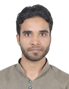 Mahboob RidhaPermanent Address:492, Janta Flats, Sector 16 B, Block B, NSIT, Dwarka Sec 16 B, New Delhi, – 110078, India.Mob: No:     +918376975011.E-Mail id	: mhbbrz@yahoo.com					
OBJECTIVE										I am willing to take up a position in your organization in accordance with my professional skills and experiences in the field of Translation & Subtitle.ACADEMIC & PROFESSIONAL QUALIFICATION					Graduation in Arabic Literature from Kerala in 2011.Intermediate from Bihar Board in 2009.High School from Madarsa Board Uttar Pradesh, in 2007.Diploma in Functional Urdu Language (NCPUL) New Delhi. Diploma in Functional Arabic Language (NCPUL) New Delhi. Diploma in Functional English Language (NCPUL) New Delhi. Employment:Arabic Subtitler & Editor at BollywoodArab               May 2017 to Present (1 year 2 months). Arabic News Translator at Alukah.net Aug 2015 to Jan 2017 (1 year 5 months). Arabic medical Translator at Vivo Health Care Jul 2015 to Jul 2015.Arabic documents Translator at Axis Transword Services Pvt. LtdMay 2015 to Nov 2017 (2 years 6 months) Arabic Language Teacher at D-MandrinApr 2015 to Feb 2017 (1 year 10 months). Projects:Arabic Transcriber & Quality Checker Lingual Consultancy Services (Gurgaon - Onsite)Sep 2018 to Present (Full Time)Role: Arabic transcription and quality checking. Arabic to English Legal Documents Translator  UnitedLex BPO Pvt Ltd. (Gurgaon: Onsite)Feb 2018 to Jun 2018 (contractual). Arabic Interpreter at Kabir Foods, (Netaji Subhash Place, Delhi : Onsite)Sep 2016 to Sep 2016 (contractual). Arabic Verification Executive at Absolute People Screen Pvt. Ltd. (Onsite)Jul 2016 to Dec 2016 (Full Time). Arabic Interpreter at Ajanta Belts Private Limited (Karnal : Onsite)May 2016 to May 2016 (contractual). Arabic Interpreter at Vinod Rice Mill, (Neta Ji Subhash Place, New Delhi : Onsite)Mar 2016 to Mar 2016 (contractual).COMPUTER SKILLS:Typing Speed: 60 w.p.m. in English/Urdu/Hindi/Arabic. Fully familiar with Computer Applications.Expert in Subtitle Workshop, Subtitle Edit and Aegisub.PERSONAL PROFILE									       Name	:        Mahboob Ridha	Date of Birth	:        03th February 1994	Father's name	:        Mr. M.D. Naseem	Sex	:        Male	Marital Status	:        Single	Languages Known	:        Arabic, English, Hindi and Urdu.     Hobbies                       :        Writing, Movies, Music, Travel, Creative writing	Nationality	:        Indian.DECLARATION										I hereby declare that the information furnished above is true to the best of my knowledge.